ČESKÁ REPUBLIKA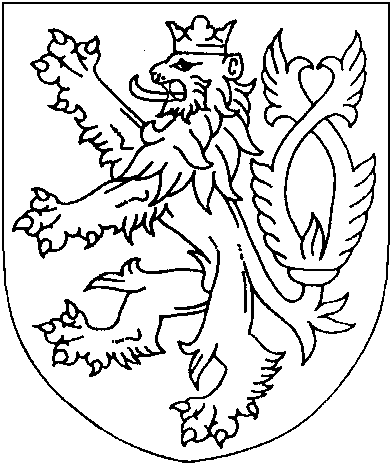 ROZSUDEKJMÉNEM REPUBLIKY
(anonymizovaný opis)Krajský soud v Brně rozhodl a vyhlásil v hlavním líčení konaném dne [datum] v [obec], v senátě složeném z předsedy senátu JUDr. Miloše Žďárského a přísedících Zdeňky Ustohalové a Zdeňka Žalčíka,takto:Obžalovaný[jméno] [příjmení],
[datum narození] v [obec],OSVČ,trvale bytem [adresa],nehlášeně bytem [adresa],t. č. ve vazbě ve Vazební věznici Brno - [obec],u znává se vinným, žedne 11. 5. 2016 v době kolem 13.55 hod. v Brně na ulici Veveří, u parkoviště před budovou Právnické fakulty Masarykovy university v Brně, přistoupil k poškozené [jméno] [příjmení], [datum narození], se kterou se snažil slovně sblížit, a když ho tato odmítla, zezadu ji chytil kolem těla tak, že ji pažemi přitiskl ruce k tělu a uchopil ji rukama přes šaty na prsou a teprve po chvíli, když ho poškozená žádala, aby ji nechal a snažila se mu vysmeknout, svého jednání zanechal a z místa odešel,dne 12. 5. 2016 v době kolem 05.55 hod. v Brně na ulici Stránského, u vjezdu pro dopravce k prodejně Billa, přistoupil k poškozené [jméno] [příjmení], [datum narození], kterou zezadu chytil jednou rukou kolem těla a druhou rukou ji přes šaty osahával na prsou a vzhledem k tomu, že poškozená křičela, aby ji nechal a snažila se mu vysmeknout, svého jednání zanechal a z místa utekl,dne 12. 5. 2016 v době kolem 07.50 hod. v Brně na chodníku podél vozovky na ulici Dlouhé, naproti budovy č. 2, přistoupil k poškozené [jméno] [příjmení], [datum narození], se kterou se snažil slovně sblížit, a když ho tato odmítla, povalil ji na zem na záda, čímž jí trhnutím rozepl kabát, nalehl na ni, vyhrnul jí spodní část šatů, roztrhl jí silonové punčocháče a jednou rukou ji pod šaty osahával na prsou přes podprsenku a druhou rukou jí sahal pod kalhotkami na přirození, čemuž se poškozená po celou dobu bránila, odstrkovala jej rukama, a když si rozepínal kalhoty, kopla jej do rozkroku a z místa utekla,tedy jiného násilím donutil k pohlavnímu styku,dne 12. 5. 2016 v době kolem 08.20 hod. v Brně na ulici Vídeňské poté, co vstoupila nezletilá [jméno] [příjmení], [datum narození], do domu [číslo] vešel za ní a v domě ji na schodech chytil jednou rukou kolem pasu, druhou ruku jí zastrčil pod tričko na holé tělo a snažil se hladit ji na holých prsou, což se mu nepodařilo, neboť si nezletilá držela tričko rukou na těle, a když začala křičet a vytrhla se mu, z místa utekl,tedy dopustil se jednání, které bezprostředně směřovalo k tomu, aby jiného násilím donutil k pohlavnímu styku a spáchal uvedený čin na dítěti mladším patnácti let v úmyslu trestný čin spáchat, avšak k dokonání trestného činu nedošlo,čímž spáchalpřečin znásilnění podle § 185 odst. 1 trestního zákoníku (body 1, 2, 3)zvlášť závažný zločin znásilnění podle § 185 odst. 1, odst. 3 písm. a) trestního zákoníku, ve stádiu pokusu podle § 21 odst. 1 trestního zákoníku (bod 4),a odsuzuje sepodle § 185 odst. 3 trestního zákoníku a § 40 odst. 1, odst. 2 trestního zákoníku k trestu odnětí svobody v trvání3 (tří) roků.Podle § 81 odst. 1 trestního zákoníku a § 82 odst. 1 trestního zákoníku se výkon uloženého trestu odnětí svobody podmíněně odkládá na zkušební dobu v trvání5 (pěti) roků.Podle § 99 odst. 1, odst. 4, za použití § 40 odst. 2 trestního zákoníku, se obžalovanému ukládá ochranné léčení sexuologické ve formě ústavní.Odůvodnění:Podle § 129 odst. 2 trestního řádu rozsudek neobsahuje odůvodnění, neboť po vyhlášení rozsudku se státní zástupkyně i obžalovaný vzdali odvolání a prohlásili, že netrvají na vyhotovení odůvodnění a současně obžalovaný prohlásil, že si nepřeje, aby v jeho prospěch podaly odvolání jiné oprávněné osoby.Poučení:Proti tomuto rozsudku je možno podat odvolání do osmi dnů ode dne doručení jeho opisu, a to k Vrchnímu soudu v Olomouci prostřednictvím Krajského soudu v Brně.Rozsudek může odvoláním napadnout státní zástupce pro nesprávnost kteréhokoli výroku, obžalovaný pro nesprávnost výroku, který se ho přímo dotýká, zúčastněná osoba pro nesprávnost výroku o zabrání věci a poškozený, který uplatnil nárok na náhradu škody, pro nesprávnost ve výroku o náhradě škody. Osoba oprávněná napadat rozsudek pro nesprávnost některého jeho výroku může jej napadat také proto, že takový výrok učiněn nebyl, jakož i pro porušení ustanovení o řízení předcházejícím rozsudku, jestliže toto porušení mohlo způsobit, že výrok je nesprávný nebo že chybí.Odvolání musí být do osmi dnů od doručení opisu rozsudku také odůvodněno tak, aby bylo patrno, v kterých výrocích je rozsudek napadán a jaké vady jsou vytýkány rozsudku nebo řízení, které rozsudku předcházelo. Státní zástupce je povinen v odvolání uvést, zda je podává, byť i z části, ve prospěch nebo v neprospěch obžalovaného. Odvolání lze opřít o nové skutečnosti a důkazy.Krajský soud v BrněBrno 22. září 2016JUDr. Miloš Žďárský
předseda senátu